Đánh giá tình trạng dễ bị tổn thương và khả năng (VCA)có lồng ghép giới và sự đa dạngHướng dẫn này ra đời nhằm hỗ trợ Chương trình tập huấn về giới và sự đa dạng cho Đánh giá tình trạng dễ bị tổn thương và khả năng, được tổ chức tại Thái Lan tháng 5 năm 2017. Hướng dẫn này là tài liệu bổ sung cho các hướng dẫn VCA hiện có (xem tại đây). Lưu ý, mỗi Hội quốc gia đã xây dựng các tài liệu hướng dẫn riêng (xem tài liệu hướng dẫn của một số nước Đông Nam Á tại đây) để thực hiện VCA ở cấp cộng đồng.Tổng quanMục tiêu của VCA là:đánh giá rủi ro và hiểm họa mà cá nhân và cộng đồng phải đối mặt và khả năng ứng phó của họ;huy động sự tham gia của cá nhân, cộng đồng, chính quyền địa phương, và các tổ chức nhân đạo và phát triển vào hoạt động đánh giá từ đầu;xây dựng kế hoạch hành động để chuẩn bị và ứng phó với những rủi ro đã được xác định;tìm ra các hoạt động giảm thiểu rủi ro để ngăn ngừa hoặc giảm thiểu tác động của các hiểm họa, rủi ro và tình trạng dễ bị tổn thương.Để đạt được các mục tiêu của VCA, chúng ta phải lồng ghép một cách có hệ thống giới và sự đa dạng vào quá trình đánh giá gồm phương thức, công cụ, thu thập dữ liệu và phân tích.Do đó, ta không thể chỉ nhìn nhận cộng đồng như một quần thể chung, mà phải trao đổi và tìm hiểu nhu cầu, khả năng và ưu tiên cụ thể của phụ nữ, nam giới, trẻ em trai, trẻ em gái, người khuyết tật và người đến từ các nhóm xã hội, văn hóa, kinh tế và tôn giáo khác trong cộng đồng.Giới và sự đa dạng là nền tảng cốt lõi trong hoạt động của Phong trào Chữ thập đỏ - Trăng lưỡi liềm đỏ. Chúng ta đều biết rằng phụ nữ, nam giới, trẻ em trai và trẻ em gái chuẩn bị và ứng phó với thảm họa theo những cách khác nhau tùy thuộc vào vai trò của họ trong hộ gia đình, xã hội và các khuôn mẫu giới.Khi đánh giá khả năng thích ứng trước thảm họa, các yếu tố có liên quan đến giới và sự đa dạng của một người có thể làm gia tăng rủi ro và tình trạng dễ bị tổn thương.Các quy phạm về giới và sự đa dạng là khác nhau giữa các xã hội và nền văn hóa, nhưng quan trọng hơn, chúng cũng khác nhau ngay chính trong cộng đồng và giữa các thế hệ. Do đó, các chương trình và dịch vụ cần được thiết kế, áp dụng, đánh giá và phân tích để giải quyết những khác biệt này. Cách tiếp cận giới và sự đa dạng của IFRC đã cung cấp một khung và công cụ phân tích để giúp ta hiểu được hiện trạng của cộng đồng. Phân tích thông tin này sẽ giúp ta đảm bảo không bỏ sót đối tượng nào, nâng cao khả năng thích ứng của cá nhân và cộng đồng.Một trong những trọng tâm chính của cách tiếp cận giới và sự đa dạng của IFRC là đảm bảo sự tham gia tích cực của nam, nữ, trẻ em gái, trẻ em trai và các nhóm đa dạng trong cộng đồng, dựa theo khung 'DAPS' (phẩm giá, khả năng tiếp cận, sự tham gia và an toàn.)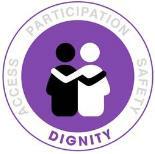 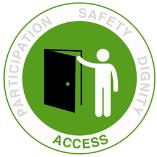 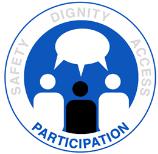 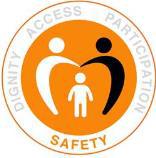 Tiêu chuẩn cơ bản tối thiểu về giới và sự đa dạng trong chương trình khẩn cấp của IFRC (MSCs)Tiêu chuẩn cơ bản tối thiểu về giới và sự đa dạng trong chương trình khẩn cấp của IFRC giới thiệu tới các cán bộ và tình nguyện viên Chữ thập đỏ - Trăng lưỡi liềm đỏ một bộ các Cam kết cơ bản tối thiểu về giới và sự đa dạng trong chương trình khẩn cấp. Các tiêu chuẩn này được xây dựng để hỗ trợ hoạt động phân tích và đáp ứng những nhu cầu riêng của nữ và nam thuộc mọi lứa tuổi và bối cảnh. Các tiêu chuẩn này là hướng dẫn cho 7 lĩnh vực (bao gồm Giảm thiểu rủi ro thảm họa) và hướng dẫn chi tiết cho đánh giá nhu cầu và phân tích giới và sự đa dạng. Hướng dẫn này dựa theo khung DAPS về phẩm giá, khả năng tiếp cận, sự tham gia và an toàn. Khung DAPS cung cấp một hướng dẫn đơn giản và toàn diện cho các hoạt động chính trong chương trình khẩn cấp của Chữ thập đỏ - Trăng lưỡi liềm đỏ. Các nguyên tắc về phẩm giá, khả năng tiếp cận, sự tham gia và an toàn cho mọi cá nhân và nhóm người là các nguyên tắc bảo vệ cơ bản trong Hiến chương nhân đạo và Tiêu chuẩn nhân đạo cơ bản.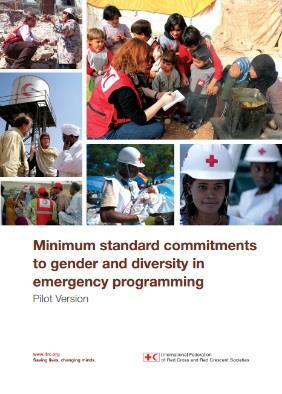 Định nghĩaGiới: Khái niệm miêu tả những khác biệt do xã hội định ước giữa nam và nữ trong suốt vòng đời của họ. Giới - cùng với những yếu tố khác như tuổi, sắc tộc và giai cấp - ảnh hướng đến đặc điểm, thái độ, vai trò, quyền lực, nhu cầu, nguồn lực, giới hạn và cơ hội của mọi người thuộc bất cứ nền văn hóa nào. Giới cũng là một công cụ phân tích giúp ta hiểu rõ hơn các yếu tố của tình trạng dễ bị tổn thương, để từ đó đáp ứng các nhu cầu một cách thích hợp hơn.Sự đa dạng: Sự đa dạng nghĩa là chấp nhận và tôn trọng mọi sự khác biệt. Điều này bao gồm nhưng không giới hạn trong khác biệt về giới, xu hướng tình dục, tuổi, khuyết tật, tình trạng HIV, tình trạng xã hội-kinh tế, tôn giáo, quốc tịch và nguồn gốc dân tộc (bao gồm các nhóm dân tộc thiểu số và người di cư - có xem xét tình trạng hợp pháp). Giới tương tác với các khía cạnh khác của sự đa dạng bởi có một mối tương quan quan trọng giữa phân biệt giới tính và phân biệt bởi các loại đa dạng khác.Phân tích giới và sự đa dạngPhân tích giới xem xét mối quan hệ giữ nam và nữ; so sánh vai trò, trách nhiệm, khả năng tiếp cận và kiểm soát nguồn lực của họ, cũng như những thách thức mà họ phải đối mặt.Phân tích sự đa dạng xem xét hoàn cảnh thực tế riêng của mỗi tuổi/nhóm tuổi, của người khuyết tật, phụ nữ đang mang thai và các yếu tố khác (ví dụ như nhóm thiểu số, dân tộc, v.v)Phân tích giới và sự đa dạng cần là nền tảng cho việc lên kế hoạch, thực hiện và phân tích VCA. Nó sẽ đảm bảo kết quả đạt được mang tính đại diện và hỗ trợ các chương trình nhằm nâng cao khả năng thích ứng của mọi đối tượng trong cộng đồng.Nếu ta không đưa giới và sự đa dạng vào VCA:Ta sẽ giới hạn mức độ hiệu quả của các chương trình và hoạt độngCác hoạt động nhân đạo/chương trình cộng đồng không đến được những người dễ bị tổn thương nhấtTa có thể làm trầm trọng thêm những bất bình đẳng đã có trước khủng hoảngTa có thể không đáp ứng được các yêu cầu của nhà tài trợKhi nhìn vào phân tích Giới và sự đa dạng, ta cần cân nhắc một số câu hỏi chính sau:Phân tích giới và sự đa dạngAi bị ảnh hưởng? Vì sao họ bị ảnh hưởng và họ bị ảnh hưởng như thế nào? Những nhu cầu, vấn đề an toàn và ưu tiên riêng của họ là gì?Ai làm gì? Như thế nào? Ở đâu? Khi nào? Vì sao? (Lao động)Ai dùng gì? Như thế nào? Ở đâu? Khi nào? Vì sao? (Khả năng tiếp cận)Ai kiểm soát gì? Như thế nào? Ở đâu? Khi nào? Vì sao? (Đưa ra quyết định và kiểm soát = Quyền lực)Ai biết gì? Như thế nào? Ở đâu? Khi nào? Vì sao? (Thông tin = Quyền lực)Ai hưởng lợi từ cái gì? Như thế nào? Ở đâu? Khi nào? Vì sao? (chia sẻ lợi ích)Ai được bao gồm trong cái gì? Như thế nào? Ở đâu? Khi nào? Vì sao? (sự tham gia)Dữ liệu chia tách giới, tuổi và khuyết tật (SADDD)Dữ liệu "chia tách" là dữ liệu có đếm số người thuộc các nhóm khác nhau như giới, tuổi và khuyết tật. Để có những dữ liệu này, ta cần đếm số người dân thuộc những nhóm trên tại điểm đánh giá hay điểm cung cấp dịch vụ.Việc thu thập SADDD đảm bảo rằng:chúng ta biết mình đang nói chuyện với ai trong cộng đồng và ta có thể đã bỏ sót ai;chúng ta hiểu và có thể đại diện cho những nhu cầu và ưu tiên của mọi người trong cộng đồng;mọi người cần dịch vụ có thể tiếp cận chúng;dịch vụ được cung cấp một cách bình đẳngChia tách dữ liệu dựa theo các nhóm khác nhau là bước đầu tiên để phân tích ta đang tiếp cận được ai và không tiếp cận được ai trong cộng đồng. Mọi dữ liệu được thu thập cần được chia tách theo giới (nam/nữ). Việc tiếp tục chia tách dữ liệu theo tuổi (tuổi hay nhóm tuổi, ví dụ 0-5), khuyết tật (ví dụ khuyết tật thân thể, thị giác, thính giác) và các yếu tố khác tùy vào hoàn cảnh cụ thể, cũng được khuyến khích nếu hoàn cảnh yêu cầu. Các yếu tố khác có thể bao gồm vị trí hay địa vị của một người trong cộng đồng, các nhóm dân tộc khác nhau, họ có phải công dân hay không, người dân hợp pháp của một nước (ví dụ, người di cư bình thường) với những người sống không hợp pháp (ví dụ, người di cư không bình thường). Để biết ta có thể hỏi và nên hỏi những thông tin này như thế nào, ta cần biết đâu là những điều được phép hỏi trong mỗi nền văn hóa. Ví dụ, câu hỏi về nhóm dân tộc có thể là một câu hỏi nhạy cảm trong một số nền văn hóa.Dữ liệu cũng cần được chia tách để phân tích và so sánh giữa các nhóm dữ liệu khác nhau. Ta cũng cần giải thích và kiểm tra dữ liệu thông qua phân tích giới và sự đa dạng và so sánh với các nguồn dữ liệu thứ cấp khác.Có sự tham gia của người khuyết tật“Khuyết tật là kết quả của tương tác giữa những người có khiếm khuyết với những rào cản về thái độ và môi trường hạn chế sự tham gia đầy đủ và hiệu quả của họ vào xã hội một cách bình đẳng với các thành viên khác trong xã hội.”Khiếm khuyết + Rào cản = Khuyết tậtKhái niệm này đã nhấn mạnh tầm quan trọng của việc tạo ra một môi trường mà ở đó, người mang khiếm khuyết có thể tiếp cận và tham gia vào quá trình VCA.Khiếm khuyết là các vấn đề về chức năng cơ thể hay biến đổi cấu trúc cơ thể. Ví dụ: Liệt hay mù, các khiếm khuyết cơ thể, thị lực, tâm thần, trí tuệ, thính lực hay tiếng nói.Các rào cản chung có thể là rào cản hữu hình hay vô hình. Các rào cản này gồm: Rào cản trong suy nghĩ và thái độ, rào cản thể chất, rào cản thông tin, rào cản chính sách và quy định.Lên kế hoạch VCANhững lưu ý trước khi bắt đầuXác định và huy động nguồn lực cần thiếtKhi lên kế hoạch VCA, ta cần đảm bảo phân bổ ngân sách và nguồn lực cho giới và sự đa dạng:Bạn có thể tiếp cận mọi thành viên của cộng đồng không? Dựa trên phân tích giới và sự đa dạng trong cộng đồng ban đầu, bao gồm thời gian rảnh rỗi trong ngày của nam và nữ, ngôn ngữ sử dụng, v.v ta cần biết liệu có cần thêm ngân sách để thực hiện đánh giá không? (ví dụ, chi phí đi lại nếu phải đi lại nhiều lần, chi phí cho phiên dịch viên, v.v)Các nhóm của bạn có cân bằng không? Nếu bạn cần thêm người thu thập thông tin là nam hay nữ, họ có cần được đào tạo không? Hoặc bạn có cần tính đến ngân sách cho người nhà hay đồng nghiệp đi cùng không?Nguồn lực của bạn có tính đến giới và sự đa dạng không? Bạn có đồ dùng cho người không biết đọc hay biết viết không? Người khuyết tật cơ thể có thể tiếp cận địa điểm dùng cho VCA không?Thành phần nhóm của bạnThành phần của nhóm đánh giá là rất quan trọng. Nếu thành phần nhóm không phù hợp, những người được hỏi có thể nói thật nhu cầu, ưu tiên và khả năng của họ.Ta cần cân nhắc những biện pháp thực tế nhằm đảm bảo rằng nhóm đánh giá cân bằng về giới và đại diện cho cộng đồng.Nhóm đánh giá có nhiều kỹ năng không? Ví dụ, nhóm vừa có người có kinh nghiệm về đánh giá, vừa có người có kỹ năng đào tạo hay kinh nghiệm về các chương trình lồng ghép giới và sự đa dạng?Nhóm có các thành viên thuộc các giới, nhóm tuổi, dân tộc và nhóm tôn giáo khác nhau không?Nhóm có các thành viên nói các ngôn ngữ khác nhau của cộng đồng không?Thành phần của người được hỏiNam, nữ và người thuộc giới khác hoặc không thuộc giới nàoNhững người thuộc những nhóm tuổi khác nhau, bao gồm người già, thanh niên và trẻ emNhững người có những loại khuyết tật khác nhauNhững người thuộc các nhóm tôn giáo, dân tộc, ngôn ngữ hay di cư khác nhau (ví dụ, các nhóm người di cư bình thường và không bình thường, người không có quốc tịch)Phụ nữ có thai / đang cho con búNam và nữ là chủ hộ gia đìnhCác tổ chức trong cộng đồng như các nhóm phụ nữ địa phương và các cơ quan địa phương về người khuyết tật, người di cư, người không có quốc tịch, v.vThực hiện VCAPhần sau đây giới thiệu tổng quan một số công cụ chính được dùng trong VCA.Một số lưu ý khi sử dụng mỗi công cụ:Luôn luôn hỏi thành viên nào của cộng đồng đang vắng mặt, hay ai đang được đại diện?Mọi người trong nhóm có tự tin trao đổi không và nếu không, ta có thể làm gì? Ví dụ, nếu người trẻ ở cùng nhóm với người già, họ có thể không thoải mái chia sẻ ý kiến. Tương tự, khác biệt về quyền lực giữa các nhóm xã hội hay nhóm dân tộc khác nhau có thể ảnh hưởng đến tiếng nói của cá nhân.Đánh giá xem quy trình VCA của bạn đã tính đến người khuyết tật chưa. Đảm bảo rằng người khuyết tật nhận được sự trợ giúp phù hợp và có thể di chuyển đến và bên trong địa điểm họp. Xem lại dạng công cụ. Ví dụ, bạn có cần dùng ngôn ngữ cử chỉ không? Bạn có cần dụng cụ trực quan để truyền tải câu hỏi hay các thông điệp chính trong khi thảo luận không?Bạn có tuân thủ "Nguyên tắc không gây hại" không?Thành phần nhóm của bạn có mang tính đại diện không? Ví dụ, nhóm có thành viên nam và nữ để làm việc riêng với nam và nữ không?Thành viên nhóm của bạn có thể nói mọi ngôn ngữ địa phương để đảm bảo mọi nhóm ngôn ngữ đều được tính đến không?Các công cụ Đánh giá tình trạng dễ bị tổn thương và khả năng (VCA)Các công cụ VCA sau đi kèm hướng dẫn lồng ghép giới và sự đa dạng. Hướng dẫn chính thức về công cụ và biểu mẫu có tại hộp công cụ VCA của IFRC (dựa theo số hiệu cạnh mỗi tiêu đề) hoặc các công cụ cụ thể của các Hội quốc gia. Khuyến khích sử dụng những hướng dẫn này bên cạnh và song song với hộp công cụ gốc của IFRC, để tăng cường lồng ghép giới và sự đa dạng trong VCA, kiện toàn các công cụ và biểu mẫu gốc.Phân tích dữ liệu thứ cấp (RRS1):Phân tích dữ liệu thứ cấp là thu thập các thông tin đã có sẵn, thường ở dạng báo cáo hay tài liệu. Việc phân tích sẽ cung cấp một bức tranh toàn cảnh của cộng đồng chuẩn bị thực hiện VCA. Phân tích này cần được thực hiện trước các hoạt động thực địa, bởi những kết luận của việc phân tích có thể ảnh hưởng đến loại công cụ bạn chọn sử dụng trong một cộng đồng.Khung thu thập dữ liệu thứ cấpThành phần giới và sự đa dạng của cộng đồng - nam, nữ, tuổi (bao gồm trẻ em và người già), các nhóm dân tộc hay tôn giáo, người LGBTI, quốc tịch, người di cư.Số người khuyết tật (nam, nữ, trẻ em và người già), số người mang mỗi loại khiếm khuyết (người trưởng thành và trẻ em), số người khuyết tật đi học, tổng số người khuyết tật sống một mình, số hộ có nhiều hơn một người khuyết tật.Các chỉ số xã hội - giáo dục, sức khỏe, tình trạng kinh tế - xã hội, ngôn ngữ.Các quy chuẩn xã hội và ý nghĩa của chúng với quan hệ giới - Các quy tắc trong gia đình, các hành vi xã hội như cắt bao quy đầu nữ, tảo hôn, phân biệt đối xử với giai cấp thấp hơn, các nhóm dân tộc thiểu số.Vai trò và trách nhiệm của phụ nữ, trẻ em gái, trẻ em trai và nam giới thuộc nhiều thuộc độ tuổi và nhóm đa dạng, trong nhà và trong cộng đồng.Các rủi ro và hiểm họa đã biết trong cộng đồngDanh sách người đứng đầu cộng đồng / trưởng làngDanh sách và vai trò của các nhân tố nhân đạo, bao gồm các nhóm của phụ nữ và các cơ quan chuyên về các nhóm chịu rủi ro hay các nhóm đa dạng trong cộng đồng. Ví dụ, người khuyết tật, các nhóm dân tộc hay tôn giáo thiểu số.Cấu trúc chính quyền địa phươngBố trí / bản đồ cộng đồngHiểu được dân số: Nam và nữ thường làm việc vào thời gian nào? Họ thường ở nhà vào thời gian nào? Sinh kế chính của cộng đồng cho nam và nữ là gì?Các thông tin khác cần biết hay nên biết để hỗ trợ việc phát triển công cụ và chuẩn bị thăm thực địa.Nguồn thông tinMột số nguồn dữ liệu thứ cấp cho việc phân tích bao gồm:Tạp chí và báo cáoTrang webĐiều tra dân sốCác chương trình giảm nghèoBộ phận kế hoạch của chính quyền địa phươngCác tổ chức nhân đạo hay phát triển / NGO hoạt động tại khu vựcBản đồ (RSS 6)Bản đồ có thể được lập bởi cộng đồng để xác định những vị trí có rủi ro và hiểm họa. Chúng cũng có thể được dùng để tìm hiểu cộng đồng có những nguồn lực gì và ở đâu. Bản đồ cũng có ích trong việc khơi gợi trao đổi giữa những thành viên cộng đồng về những khía cạnh quan trọng của cộng đồng. Nó cũng giúp cộng đồng phân tích những vấn đề có thể xảy ra và giải pháp.Sự quan trọng của giới và sự đa dạngTùy vào giới, tuổi và các yếu tố đa dạng, các thông tin thu được từ bản đồ có thể khác nhau ở các khía cạnh sau:Nhận thức rủi ro và hiểm họaTầm quan trọng và ý nghĩa của những rủi ro và hiểm họa nàyKinh nghiệm và phân tích giải pháp để giảm thiểu rủi roBản đồ cũng có thể được dùng không chỉ để nhấn mạnh những vấn đề hữu hình trong cộng đồng mà cả những vấn đề xã hội, những rủi ro an ninh và an toàn.Lồng ghép giới và sự đa dạngMột bản đồ được lập bởi phụ nữ và một bản đồ khác được lập bởi nam giới. Người điều phối là nam sẽ hỗ trợ nhóm nam và người điều phối là nữ sẽ hỗ trợ nhóm nữ.Mỗi nhóm thuộc mỗi giới cần mang tính đại diện, tức là bao gồm người trẻ, người già, người khuyết tật, người di cư, v.v Khuyến khích tổ chức các buổi thảo luận bản đồ riêng cho các nhóm tuổi khác nhau, v.vSau khi mỗi nhóm thuộc mỗi giới phân tích/thảo luận về dữ liệu xong, từng bản đồ sẽ được giới thiệu đến cả hai nhóm trong cộng đồng. Ví dụ, bản đồ lập bởi nhóm nam sẽ được giới thiệu đến nhóm nữ và ngược lại. Điều này sẽ khuyến khích người dân thảo luận về sự khác biệt trong nhận thức và ưu tiên của họ, và hỗ trợ việc phát triển những giải pháp thiết thực trong cộng đồng.Thời gian lập bản đồ sẽ được quyết định sau khi tham khảo ý kiến của cộng đồng. Điều này sẽ đảm bảo sự tham gia của nam và nữ thuộc các nhóm đa dạng (ví dụ, người khuyết tật, người già, trẻ em trai và trẻ em gái, thanh thiếu niên, người di cư, v.v).Trong quá trình lập bản đồ, hãy đảm bảo rằng dữ liệu về người tham gia được ghi lại và chia tách theo giới, tuổi và khuyết tật.Bản đồ rủi ro và hiểm họa sẽ giúp bạn:Hiểu được những rủi ro hiểm họa/mối đe dọa đối với mỗi giới trong cộng đồng và liệu nhận thức của các thành viên trong cộng đồng về chúng có khác nhau không?Xác định các phương pháp giảm thiểu rủi ro thiết thực và mang tính chiến lược dựa theo nhu cầu giới và sự đa dạng và mối đe dọaHiểu được nữ/nam/các nhóm đa dạng nhận được thông tin về hiểm họa và rủi ro như thế nào và ở đâu, bao gồm các hệ thống thông tin chính thức và không chính thức. Ví dụ, nam giới có thể được tiếp cận các hệ thống thông tin chính thức nhiều hơn, nhưng những nhóm không chính thức của phụ nữ cũng cần được chú ý.Hiểu được đâu là cách tốt nhất để truyền đạt và khiến các thành viên cộng đồng hiểu về giảm thiểu rủi ro dựa vào giới, tuổi.Phát triển các thông điệp nhận thức rủi ro/hiểm họa cho phụ nữ/trẻ em gái và nam giới/trẻ em traiHiểu và nâng cao nhận thức về những chiến lược thích ứng đã có dựa theo giới, tuổi, sự đa dạng và nhómCác tổ chức hiện có trong cộng đồng về những vấn đề đặc biệt của nam giới phụ nữ có thể được tiếp cận ở đâu và như thế nàoBiết những khu vực nào trong cộng đồng khiến nam giới và phụ nữ cảm thấy an toàn (đây là thông tin đặc biệt quan trọng, ví dụ như khi xây dựng kế hoạch sơ tán cộng đồng)Phương pháo lồng ghép người khuyết tậtKhuyến khích lập bản đồ hiểm họa với người khuyết tật trước khi lập bản đồ hiểm họa toàn làng. Điều này sẽ cho phép người khuyết tật xác định các thông tin phù hợp với họ trước khi đưa những thông tin này vào bản đồ toàn làng.Người điều phối VCA cần mời tất cả người khuyết tật có thể tham gia tới. Với những người có khiếm khuyết tâm thần, trí tuệ và thân thể nặng và trẻ em khuyết tật, khuyến khích mời gia đình của họ.Thông qua bản đồ rủi ro và hiểm họa, người khuyết tật và gia đình của họ có thể xác định những thông tin sau:những rủi ro đối với người khuyết tật mà có thể không được nhìn nhận là rủi ro với người không khuyết tật;khả năng và nhu cầu của người khuyết tật;các hộ có người khuyết tật cần nhận được hỗ trợ cảnh báo sớm;hỗ trợ sơ tán sớm và đường sơ tán mà họ có thể tiếp cận;hỗ trợ trong cộng đồng - hỗ trợ này do ai cung cấp và ở đâuBản đồ là một công cụ hình ảnh nên chúng ta cần có hỗ trợ cho những người có khiếm khuyết về thị giác trong cộng đồng, để đảm bảo sự tham gia của họ. Điều này có thể được thực hiện thông qua việc thêm một người điều phối nói được tiếng địa phương để miêu tả bản đồ, hoặc sử dụng các biện pháp cảm giác thay vì chỉ vẽ bản đồ. Ví dụ, các đường nét chính trên bản đồ có thể được in nổi trên giấy / làm nổi trên mặt đất để người dân có thể sờ thấy họ đang ở đâu trên bản đồ.Cần đảm bảo rằng khi phân tích bản đồ, các nhu cầu, rủi ro và giải pháp cụ thể của nam, nữ và các nhóm khác được tách riêng và không gộp chung lại.Lịch theo mùa (RSS 8)Trong biểu đồ của lịch theo mùa, các tháng trong năm sẽ là trục ngang và các sự kiện và hoạt động quan trọng của cộng đồng sẽ được ghi ở trục dọc. Sự tham gia của cộng đồng vào việc hoàn thiện biểu đồ này sẽ giúp nhóm VCA xác định được thời điểm các hiểm họa và rủi ro xảy ra trong năm. Phân tích biểu đồ này sẽ giúp cộng đồng nhìn nhận lại thói quen sinh hoạt của mình dựa theo mức độ dễ bị tổn thương trước thảm họa.Tầm quan trọng của giới và sự đa dạngCông cụ này nên được thực hiện bởi các nhóm nam riêng và nữ riêng. Sau đó, lịch của hai nhóm sẽ được tập hợp lại để so sánh và các thông tin vẫn sẽ được tách riêng.Việc thực hiện Lịch theo mùa với nam, nữ và các nhóm đa dạng cho phép chúng ta biết được nhận thức khác nhau về rủi ro, hiểm họa và tình trạng dễ bị tổn thương trong xã hội, của mỗi nhóm. Chúng ta sẽ có thể ghi lại các quan điểm khác nhau của mỗi nhóm và xác định các yếu tố chung.Lịch theo mùa sẽ giúp bạn:Hiểu được khối lượng công việc, sinh kế và các trách nhiệm khác nhau của nam và nữ trong một nămHiểu được tình hình kinh tế của nam và nữ trong một năm và các nguồn thu nhập khác nhau của nam và nữ.Ai là người đưa ra quyết định chi tiêu thu nhậpBiết được liệu có thời điểm nào trong năm mà người dân chịu nhiều căng thẳng hơn, có khối lượng công việc lớn hơn, và những điều này tác động thế nào đến hộ gia đình hay cộng đồng (đây có thể là thông tin quan trọng khi xây dựng kế hoạch hành động cộng đồng sau VCA).Bạn nên chia người lớn tuổi và người trẻ tuổi vào các nhóm khác nhau và thu thập dữ liệu về thời điểm hiện tại trước, rồi sau đó hỏi về những thay đổi trong 30 năm qua. Đây là một cơ hội để huy động sự tham gia của người lớn tuổi trong cộng đồng và biết được cái nhìn của họ về hiểm họa, rủi ro và những thay đổi trong môi trường.Hiểu được tác động của việc phân chia lao động, khả năng và kiến thức của nữ và namHiểu được tác động của tình trạng dễ bị tổn thương và tính chất theo mùa của thảm họa hay biến đổi khí hậu có khác nhau với mỗi nhóm khôngHồ sơ lịch sử (RRS 9)Với hồ sơ lịch sử, cộng đồng có thể dựng nên một bức tranh của các sự kiện trong quá khứ, theo dõi những thay đổi trong môi trường và hành vi và hiểu được mối liên hệ giữa chúng. Nhận thức được những điều này có thể tác động tới quyết định của những thành viên trong cộng đồng khi xây dựng dự án. Để hình ảnh hóa lịch sử, cộng đồng sẽ xây dựng một biểu đồ thể hiện những thay đổi trong những lĩnh vực chính của cuộc sống của họ trong những năm qua. Biểu đồ này có thể thể hiện những thay đổi trong nhà ở, cây cối, mực nước sông, gia súc và hiểm họa. Nó cũng sẽ giúp người dân bieets tình trạng dễ bị tổn thương trước một số rủi ro của họ sẽ thay đổi thế nào trong tương lai. Đây sẽ là nền tảng để thảo luận về những dự án phù hợp trong tương lai.Sự quan trọng của giới và sự đa dạngCả nữ và nam thuộc các nhóm tuổi khác nhau cần được đóng góp ý kiến. Thảo luận nhóm có thể được thực hiện theo các nhóm của từng giới để cung cấp một môi trường an toàn cho người tham gia chia sẻ các kinh nghiệm khác nhau.Kể cả trong một nhóm cùng giới, sẽ vẫn có những ý kiến khác nhau giữa người trẻ và người già. Người điều phối nên chia các nhóm của mỗi giới thành các nhóm nhỏ hơn theo độ tuổi. Đây cũng là yếu tố quan trọng để đảm bảo việc thảo luận đại diện đầy đủ cho cộng đồng, kể cả những nhóm bị cho ra lề.Sau khi các nhóm chia theo giới và tuổi đã thảo luận, cả cộng đồng nên được tập hợp lại để chia sẻ kinh nghiệm từ hoạt động thảo luận. Điều này sẽ giúp cộng đồng chia sẻ quan điểm về các kinh nghiệm trong quá khứ và hiểu được quan điểm của các nhóm khác nhau. Ví dụ, người nhiều tuổi hơn có thể truyền đạt kiến thức cho người ít tuổi hơn. Hoạt động này nên được điều hành bởi một thành viên trong cộng đồng để đảm bảo mối quan hệ giữa các nhóm và các giới được quản lý một cách phù hợp.Xem lại dữ liệu thứ cấp về cộng đồng, cũng như phân tích giới và sự đa dạng ban đầu của bạn, để đảm bảo thời gian họp khuyến khích sự tham gia nhiều hơn của các nhóm đa dạng.Bởi các nhóm khác nhau có thể chia sẻ những kinh nghiệm khác nhau, điều quan trọng ở người điều phối là nhận ra các ý kiến phản đối hay khác biệt trong nhóm.Hồ sơ lịch sử sẽ giúp bạn:Biết các sự kiện trong quá khứ đã ảnh hưởng thế nào đến vai trò giới trong cộng đồng?Phụ nữ hoặc nam giới ở một độ tuổi nhất định và các nhóm thiểu số có bị ảnh hưởng theo những cách khác nhau theo thời gian không?Cộng đồng đã học hỏi được gì từ trải nghiệm khác nhau của nam, nữ, trẻ em gái, trẻ em trai và các nhóm khác nhau? Điều này có đưa đến những chiến lược thích ứng hay biện pháp giảm thiểu rủi ro khác nhau không?Về sinh kế, có thay đổi nào trong những công việc vốn được thực hiện bởi nam hay nữ không? Điều này có ảnh hưởng đến rủi ro thảm họa hay hiểm họa không?Dựa theo các sự kiện trong quá khứ, khả năng của nam, nữ, trẻ em trai và trẻ em gái để thích ứng, ứng phó, phục hồi và chuẩn bị cho các khủng hoảng trong tương lai là như thế nào?Phân tích sinh kế và chiến lược thích ứng (RRS 11)Phân tích sinh kế và phân tích chiến lược thích ứng xem xét hai vấn đề riêng nhưng có mối quan hệ chặt chẽ với nhau. Hai công cụ này có thể được áp dụng riêng hoặc đồng thời. Công cụ này được khuyến khích áp dụng trong giai đoạn thứ hai của thu thập dữ liệu, bởi nó sẽ rất có giá trị khi mà nhóm đánh giá đã có một hiểu biết ban đầu về cộng đồng và xây dựng được lòng tin với người trả lời phỏng vấn qua việc thực hiện những công cụ ít nhạy cảm hơn.Phân tích sinh kế xem xét tài sản của một hộ gia đình và chúng được sử dụng thế nào để tạo ra thu nhập và chi phí. Đây là một công cụ hữu dụng để xác định những mặt dễ bị tổn thương của hộ gia đình (đối với và giữa nam và nữ) và khả năng tự bảo vệ mình trước hiểm họa của các thành viên trong hộ gia đình. Công cụ này, cùng với lịch theo mùa, là cơ hội để thảo luận thu nhập và phân bổ nguồn lực.Phân tích chiến lược thích ứng tập trung vào những việc người dân làm khi họ đã bị ảnh hưởng bởi hiểm họa (ví dụ, hạn hán). Các chiến lược thích ứng là những việc họ làm để đối phó với hiểm họa. Đó là những cách mà hộ gia đình (và cộng đồng) áp dụng để duy trì sinh kế trong và sau thảm họa.Sự quan trọng của giới và sự đa dạngBởi các quy chuẩn xã hội và văn hóa, nam và nữ giữ những vai trò giới và trách nhiệm khác nhau trong sinh kế và tạo nguồn thu nhập tại gia đình và cộng đồng. Do đó, cả nữ và nam cần được hỏi ý kiến. Thảo luận nhóm nên được thực hiện bởi các nhóm thuộc từng giới để cung cấp một môi trường an toàn cho người tham gia chia sẻ các kinh nghiệm khác nhau.Lưu ý, việc phân tích cần được chia ra làm ba lĩnh vực chính:Việc gia đình (không được trả tiền): chăm sóc gia đình, dọn dẹp, giặt giũ, chăm sóc con, chuẩn bị thức ăn, lấy nước/củi, mua sắm, chăm sóc sức khỏe gia đìnhViệc sản xuất (được trả tiền): trồng rau, hoa quả, sản xuất hàng hóa, đánh bắt cá, chăn nuôi gia súc, những công việc có lương như cung cấp dịch vụ, công chức.Việc cộng đồng: các vai trò trong cộng đồng, nhà thờ, công việc tình nguyện, tổ chức sự kiện, gây quỹ, các buổi lễĐôi lúc công việc của phụ nữ không được trả tiền và có thể không được ưu tiên như công việc được trả tiền. Tuy nhiên, chính những công việc thường không được trả tiền (việc nhà) lại thường giúp ta hiểu rõ hơn những vấn đề và giải pháp trong cộng đồng và biện pháp giảm thiểu rủi ro.Khi thảo luận chiến lược thích ứng, lưu ý xem xét ảnh hưởng tiêu cực mà những chiến lược này có thể gây ra cho một số thành viên trong gia đình. Ví dụ, ai có thể sẽ có ít lương thực hơn, người già hay người trẻ? Nữ hay nam? Người khuyết tật? Chúng ta có thể cần phải phỏng vấn từng cá nhân để kiểm tra thông tin, vì một số vấn đề có thể khó thảo luận chung.Phân tích sinh kế và chiến lược thích ứng sẽ giúp bạn:Hiểu được những loại hình sinh kế hiện có, khả năng tiếp cận chúng, và vai trò giới hiện tại trong các loại công việc khác nhau.Xác định sự phân chia lao động trong gia đình giữa nam và nữ theo khía cạnh công việc được trả tiền và không được trả tiền.Xác định những nguồn lực phụ nữ được tiếp cận và kiểm soátHiểu được mối quan hệ giữa khả năng tiếp cận và kiểm soát nguồn lực với vai trò trong xã hội, và ảnh hưởng của mối quan hệ này tới khả năng ứng phó rủi ro và hiểm họaHiểu được tác động của các loại hình sinh kế khác nhau trong gia đình và cộng đồng tới cơ hội, khả năng tiếp cận thông tin và sự tham gia vào đời sống cộng đồngBiết được khả năng của nữ và nam và các nhóm khác nhau trong hộ gia đìnhBiết được khu vực kinh tế không chính thức hay các công việc không được trả tiền, và mối quan hệ giữa chúng với nâng cao khả năng thích ứng và giảm thiểu rủi ro cho cá nhân, hộ gia đình, và cộng đồngThu thập thông tin về kiến thức và khả năng sinh kế của nữ và namBiết được các tục lệ hay niềm tin truyền thống có ảnh hưởng đến bình đẳng giớiKế hoạch hàng ngàyCông cụ này ghi lại những hoạt động mà các cá nhân trong cộng đồng thực hiện mỗi ngày. Điều này cần được thực hiện trước khi thu thập dữ liệu VCA như một phần trong hoạt động thu thập dữ liệu thứ cấp hoặc ngay sau đó. Kế hoạch này sẽ giúp ta biết đâu là các thời điểm tốt nhất trong ngày để thực hiện các công cụ khác với nam, nữ, trẻ em gái, trẻ em trai, các nhóm đa dạng, người dân với các sinh kế khác nhau, v.vSự quan trọng của giới và sự đa dạngCông cụ này thường được dùng để nhấn mạnh vai trò đa dạng của phụ nữ và trẻ em gái, và nên được thực hiện bởi các nhóm chia tách giới và tuổi (người điều phối nữ làm việc với nhóm nữ, và người điều phối nam làm việc với nhóm nam)Nên liệt kê từng công việc ra, chi tiết nhất có thể (ví dụ, thay vì chỉ viết là ăn sáng, tách hoạt động này ra thành lấy nước để nấu ăn, lấy củi, nấu ăn, v.v)Điều quan trọng là sau khi các nhóm thảo luận xong, họ sẽ được tập hợp lại để chia sẻ những hoạt động hàng ngày khác nhau. Điều này sẽ giúp xác định ai có thể tham gia vào các hoạt động DRR nào và vào thời gian nào trong ngày. Điều này cần được chú ý tới trong quá trình lên kế hoạch hành động.Đây là một công cụ hữu ích trước khi thu thập dữ liệu VCA. Nó sẽ giúp bạn có được những nhóm mang tính đại diện khi đi vào cộng đồng.Phân tích Kế hoạch hàng ngày sẽ giúp bạn:Biết được các hoạt động hàng ngày của nữ và namPhân tích các trở ngại mà phụ nữ gặp phảiBiết được các hoạt động chung của các thành viên trong cộng đồng và sự tham gia của nam và nữ trong những hoạt động ấyXem lịch của vợ và chồng có giống nhau không, và liệu các công việc có được chia sẻ khôngBiết được các trách nhiệm của nữ và nam, ai là người ra quyết định và khối lượng công việc của nữ, nam, trẻ em gái và trẻ em trai khác nhau thế nàoXác định mạng lưới hỗ trợBiết được những hoạt động nào có thể không an toàn cho nữ và nam khi thảm họa xảy raHiểu được cộng đồng trông đợi nữ, nam, trẻ em gái hoặc trẻ em trai làm gì trong cuộc sống hàng ngàyĐiều này ảnh hưởng thế nào đến nữ, nam, trẻ em gái hoặc trẻ em trai trong thảm họa?Điều này cho biết gì về vai trò giới? Và nó tác động thế nào đến quan hệ giữa chúng?Chia sẻ với nữ và nam về khối lượng công việc khác nhau và khơi gợi thảo luận về việc chia sẻ công việcPhân tích mạng lưới cơ quan và xã hội (RRS 12)Công cụ này giúp ta biết quan điểm của người dân về vai trò và ý nghĩa của nhiều tổ chức khác nhau trong cộng đồng. Từ đó, người dân có thể thảo luận và xác định vai trò mà mỗi tổ chức có thể thực hiện không chỉ trong thảm họa mà còn trong các hoạt động phòng ngừa và giảm thiểu thảm hó. Công cụ này sử dụng một biểu đồ để thể hiện các tổ chức, nhóm và cá nhân quan trọng trong cộng đồng, mối quan hệ giữa họ và cái nhìn của người dân về tầm quan trọng của họ.Sự quan trọng của giới và sự đa dạngGặp riêng nữ/trẻ em gái và nam/trẻ em trai (người điều phối nam làm việc với nữ và người điều phối nam làm việc với nam)Bên cạnh các tổ chức, hãy hỏi người dân xem liệu có những nhóm/ủy ban hay cá nhân nào khác đóng vai trò quan trọng trong cộng đồng nhưng không phải là tổ chức không (người đỡ đẻ, nhân công từ bên ngoài, v.v), hay cộng đồng có một người lãnh đạo chính thức nào không, và đưa họ vào biểu đồ.Xác định điều gì quyết định mối quan hệ trong cộng đồng (bộ tộc, người thân, v.v) và ai trong cộng đồng hưởng lợi từ mối quan hệ này?Đâu là các mối quan hệ có nhiều ảnh hưởng trong cộng đồng? Và mối quan hệ giữa các bên khác nhau làm gia tăng hay làm giảm thiểu ảnh hưởng này?Điều này có thể được dùng để xác định thành viên nào của cộng đồng được tiếp cận hay có tiếng nói nhiều hơn/ít hơn với những tổ chức nàyCác tổ chức nào hỗ trợ các nhóm bị cho ra ngoài lề và họ có thể tăng cường phối hợp như thế nào để lấp những khoảng trống, trong cả hoàn cảnh bình thường và thảm họa.Cộng đồng có thể làm gì để huy động sự tham gia của những tổ chức chưa được coi là ưu tiên nhưng có thể cung cấp những dịch vụ hay giải pháp đáp ứng những nhu cầu được các nhóm quan tâm nhất.Phương pháp đường cắt (RRS 7)Phương pháp đường cắt chỉ việc đi qua cộng đồng để quan sát môi trường, con người, việc sử dụng đất và nguồn lực. Đường đi có thể được quyết định bằng cách vẽ một đường thẳng trên bản đồ địa phương. Đường thẳng này đi qua ("đường cắt") mọi khu vực, từ đó giúp ta có được một cái nhìn đại diện về cộng đồng. Phương pháp đường cắt thường được thực hiện ở giai đoạn đầu của quá trình nghiên cứu vì nó sẽ giúp bạn có một cái nhìn tổng quan về cộng đồng và giúp bạn quan sát những điều có thể cần được điều tra thêm trong quá trình phỏng vấn hay họp nhóm sau này. Công cụ này còn hiệu quả hơn khi được thực hiện cùng những thành viên của cộng đồng.Sự quan trọng của giới và sự đa dạng"Đường cắt" nên được quyết định sau khi thảo luận với nam, nữ, trẻ em trai, trẻ em gái và các nhóm đa dạng để đảm bảo ta sẽ có một cái nhìn mang tính đại diện về làng/cộng đồng. Ví dụ, nam và nữ sẽ có quan điểm khác nhau về những khu vực và đường đi chính trong cộng đồng. Người khuyết tật có thể sử dụng những đường đi khác để tiếp cận nhiều dịch vụ mà những người khác trong cộng đồng có thể không biết tới.Nếu đường cắt được thực hiện bản đồ, hãy cùng các nhóm trong cộng đồng sử dụng bản đồ để xác định "đường cắt" nên đi.Thành phần nhóm có thể được trộn lẫn. Điều này sẽ giúp nâng cao nhận thức trong các giới, tuổi và các nhóm khác trong cộng đồng. Hoặc bạn có thể đi các đường cắt khác nhau với những nhóm khác nhau. Điều này phụ thuộc vào đặc điểm, khác biệt văn hóa và đời sống của cộng đồng, hoặc mục tiêu của chuyến đi.Điều quan trọng là bạn phải thực hiện chuyến đi này với một nhóm đại diện của các thành viên cộng đồng. Những yếu tố như điều kiện thời tiết, hay kế hoạch hàng ngày của nam, nữ hoặc các nhóm khác nhau trong cộng đồng có thể khiến một số nhóm không thể tham gia. Do đó, chuyến đi cần được lên kế hoạch trước và bạn có thể cần thực hiện nhiều chuyến đi khác nhau với người từ những nhóm khác nhau.Nhóm thực hiện chuyến đi cần mang tính đại diện và cân bằng về giới để khuyến khích nam và nữ thảo luận trong chuyến đi. Ví dụ, người điều phối nữ làm việc với nữ và người điều phối nam làm việc với nam.Cần hỗ trợ người khuyết tật để họ có thể tham gia chuyến đi. Điều này nên được thảo luận với người khuyết tật từ trước để đảm bảo rằng người khuyết tật có thể tiếp cận đường đi.Chia tách thông tin được ghi lại trong chuyến đi theo giới, đặc biệt là: loại hình sinh kế ở mỗi nơi, trung tâm của cộng đồng (chúng có chỉ được dùng bởi nam và/hoặc nữ hay không?); các rủi ro cụ thể mà nam và nữ nhắc đến; sở hữu đất, v.v Bạn cũng cần chú ý tới các thông tin về rủi ro và giảm thiểu rủi ro được cung cấp bởi những nhóm cụ thể trong cộng đồng.Thảo luận nhóm đặc thù (RSS4)Thảo luận nhóm đặc thù (FGD) là một cuộc đối thoại có tổ chức giữa một nhóm cá nhân có kiến thức trong cộng đồng để tìm hiểu quan điểm và kinh nghiệm của họ về một vấn đề cụ thể. Công cụ này đặc biệt phù hợp để tìm hiểu nhiều quan điểm khác nhau về cùng một vấn đề. Nhóm đặc thù cũng giúp ta biết quan điểm chung của mọi người về cuộc sống hàng ngày và họ bị người khác ảnh hưởng thế nào bối cảnh nhóm. Tuy nhiên, ta có thể gặp khó khăn nếu muốn tách biệt quan điểm cá nhân và quan điểm nhóm. Điều quan trọng là người điều phối cần có khả năng lãnh đạo và giao tiếp tốt để điều phối nhóm một cách thành công.Hướng dẫn thực hiện FDG có lồng ghép giới và sự đa dạngFDG không nên có nhiều hơn 10-12 người. Nhiều hơn sẽ khó huy động được sự tham gia tích cực của tất cả mọi người.Tổ chức thảo luận cho mỗi giới và tuổi để có được ý kiến của nam và nữ thuộc nhiều giai đoạn cuộc sống khác nhau (ví dụ, trẻ em, thiếu niên, thanh niên, người trưởng thành và ngươi già). Điều này sẽ tạo không gian tự do cho nam và nữ bày tỏ ý kiến của mình.Để đảm bảo thu được ý kiến của nhiều thành viên đa dạng trong cộng đồng, bạn có thể tổ chức thảo luận riêng với người khuyết tật (với các tổ chức hoặc gia đình của họ). Khuyến khích sắp xếp cho người có khiếm khuyết thị giác hoặc cơ thể, và người nhà của trẻ em khuyết tật hoặc có khiếm khuyết nặng về tâm thần hay cơ thể, thực hiện FGD cùng nhau. Người có khiếm khuyết về thính giác nên thực hiện một FDG riêng. Thành phần nhóm cũng cần tính đến nhu cầu khác nhau của nam, nữ và tuổi. Nếu người nhà của người tham gia được mời, bạn phải gọi tên người khuyết tật trước người nhà của họ.Bạn cũng có thể tổ chức thảo luận riêng với những nhóm bị phân biệt đối xử hoặc cho ra ngoài lề, những người không thể tham gia bình đẳng trong các cuộc họp cộng đồng nếu không có biện pháp can thiệp. Ví dụ, cộng đồng có cả công dân và người di cư.Bắt đầu buổi thảo luận bằng việc giới thiệu lý do của buổi thảo luận, các hành động và phản hồi sẽ có sau khi thảo luận.Thảo luận và nhất trí về tính bảo mật của FDG. Khẳng định với nhóm rằng không chỉ danh tính của người tham gia sẽ được giữ kín trong báo cáo mà những câu trả lời của họ cũng sẽ được ẩn danh. Chỉ thông tin nhân khẩu học của nhóm sẽ được báo cáo.Tổ chức các buổi thảo luận tại thời điểm và địa điểm phù hợp cho tất cả mọi người. Có những biện pháp cụ thể để đảm bảo sự tham gia của người lớn, thanh thiếu niên, người lao động, người già, người khuyết tật, v.vKhuyến khích ghi lại các buổi thảo luận và chép lại chính xác để đảm bảo rằng các thông tin quan trọng không bị bỏ sót hay hiểu nhầm.Chú ý tới các phản hồi và tương tác không bằng lời trong nhóm. Nên có một người điều phối dẫn dắt việc thảo luận và một người điều phối khác ghi chép nội dung thảo luận, để ghi lại các phản hồi bằng lời và không bằng lờiĐảm bảo rằng mọi thông tin rõ ràng và dễ hiểu (dành cho cả người mù chữ, người khuyết tật về trí tuệ và người đa dạng ngôn ngữ).Một số người có xu hướng lấn áp người khác khi thảo luận. Do đó, bạn cần có biện pháp nhầm huy động sự tham gia của những người ít nói hơn, ví dụ như bằng cách gợi ý: "Hãy nghe ý kiến của những người còn chưa phát biểu nhé?"Điều quan trọng là bạn phải nắm được nhiều ý kiến khác nhau trong nhóm, hiểu rằng mọi sự khác biệt trong quan điểm là chính đáng, chú ý tới những khác biệt này và đảm bảo rằng chúng sẽ được phân tích.Thảo luận nhóm đặc thù sẽ giúp bạn biết:Đâu là những nhu cầu lớn nhất của phụ nữ trong cộng đồng bạn? Và của nam, trẻ em gái, trẻ em trai, thanh thiếu niên, người khuyết tật và các nhóm khác.Có nhóm nào trong cộng đồng có những trở ngại và nhu cầu đặc biệt không? Những nhóm này là ai và trở ngại/nhu cầu của họ là gì?Cộng đồng có biết tới những tổ chức hoặc cá nhân trong cộng đồng có khả năng cung cấp những dịch vụ đáp ứng những nhu cầu cụ thể của họ không?Những dịch vụ này có đáp ứng được những nhu cầu đã được thảo luận (của nam, nữ và các nhóm đa dạng) không?Bằng cách nào các thành viên nữ và nam của cộng đồng biết tới những thông tin này?Cộng đồng có biết về Hội Chữ thập đỏ quốc gia không? Hội Quốc gia có chuẩn bị và đáp ứng những nhu cầu và khả năng khác nhau của cộng đồng dựa theo mức độ ưu tiên không?Nữ, nam, thanh thiếu niên, người thuộc các nhóm khác nhau có cảm thấy họ được khuyến khích tham gia các hoạt động cộng đồng không? Nhất là về giảm thiểu rủi ro?Nam giới trong cộng đồng có thấy được lợi ích từ sự tham gia của phụ nữ không?Điều gì đã được làm để gia tăng sự tham gia của phụ nữ, những người bị cho ra ngoài lề hay những nhóm đang gặp rủi ro cụ thể?Ai là những người đang gặp nhiều rủi ro nhất trong cộng đồng? Các nhóm có nhất trí về điều này không?Vai trò truyền thống của nữ và nam là gì?Phỏng vấn bán cấu trúc với những người cung cấp thông tin quan trọng (RRS 3)Một cuộc phỏng vấn bán cấu trúc là một dạng phỏng vấn có dẫn dắt mà tại đó, chỉ một số ít câu hỏi được quyết định từ trước. Các câu hỏi này là các câu hỏi mở nhằm khơi gợi thảo luận thân mật về một chủ đề nhất định. Đây là một trong những phương pháp thu thập dữ liệu chính cho VCA.Trước khi bắt đầu thu thập dữ liệu, từ kết quả phân tích dữ liệu thứ cấp, bạn có thể đã biết mình muốn phỏng vấn ai trong cộng đồng. Hoạt động thảo luận nhóm đặc thù và các công cụ khác có thể cũng đã chỉ ra những vấn đề mà bạn muốn hỏi thêm một người cung cấp thông tin quan trọng trong cộng đồng. Do đó, bạn nên để thêm thời gian vào lúc cuối để thảo luận cụ thể hơn nếu cần.Sự quan trọng của giới và sự đa dạngKhi xác định ai là những "người cung cấp thông tin quan trọng" trong cộng đồng, bạn cần sử dụng kết quả phân tích dữ liệu thứ cấp cũng như quan sát cộng đồng. Những người giữ chức vụ cao hoặc được tôn trọng trong cộng đồng có thể có những đặc điểm nhân khẩu học giống nhau. Do đó, bạn có thể bỏ sót những người cung cấp thông tin thuộc giới khác hoặc các nhóm xã hội khác.Xin xem ví dụ từ những câu hỏi hướng dẫn cho FDG.Phân tích dữ liệu được thu thập cho VCABạn cần nhớ rằng VCA không chỉ là thu thập dữ liệu. Phân tích và giải thích những dữ liệu này cũng có ý nghĩa quan trọng với việc xây dựng một kế hoạch hành động cho cộng đồng. Dưới đây là một số hướng dẫn cho việc phân tích dữ liệu VCA có lồng ghép giới và sự đa dạng.Biết trước bạn sẽ phân tích dữ liệu thế nào và những dữ liệu nào sẽ được dùng. Điều này liên quan đến công cụ đánh giá của bạn và cách tiếp cận bạn đã sử dụng.Phát triển một hệ thống tổng hợp, tổ chức và lưu trữ văn bản và các tài liệu khác trong quá trình VCA và phân công thành viên sẽ phụ trách việc này. Điều này sẽ giúp nhóm quản lý dòng thông tin và đảm bảo rằng dữ liệu không bị mất mát và chính xác với mỗi nhóm người cung cấp thông tin cho đến giai đoạn ưu tiên.Đảm bảo rằng các nhóm ở mọi cấp và mọi giai đoạn quản lý thông tin cam kết và nhận thức được việc sử dụng, phân tích và báo cáo dựa trên dữ liệu được chia tách giới và tuổi.Trong quá trình thu thập dữ liệu, sử dụng ma trận đánh giá giới (dưới đây) để xem có lỗ hổng hay sự thiên vị nào trong dữ liệu không. Ví dụ, nam giới dân tộc thiểu số chưa được cho ý kiến, dữ liệu có phản ánh đầy đủ nhu cầu và ưu tiên của cộng đồng không?Phân tích riêng dữ liệu. Xem xét riêng dữ liệu của nam và nữ, và của các nhóm tuổi khác nhau. Phân tích dựa theo tình trạng khuyết tật, nhóm thiểu số và nhóm rủi ro.Sử dụng kết quả phân tích dữ liệu có chia tách để so sánh, tìm điểm chung, kiểm tra kết quả và ghi lại những điểm khác biệt trong phản hồi.Khi xếp hạng ưu tiên, đảm bảo rằng bạn đã cân nhắc rủi ro, thử thách và khả năng của nam, nữ và các nhóm dễ bị tổn thương.Đảm bảo rằng các lĩnh vực ưu tiên mà hoạt động phân tích dữ liệu đưa ra được dùng để xây dựng các chương trình mục tiêu hay chương trình được sửa đổi cho nữ, nam, trẻ em gái, trẻ em trai và các nhóm chịu rủi ro hay bị cho ra ngoài lề trong cộng đồng.Có nhiều công cụ phân tích dữ liệu VCA. Dưới đây là một số công cụ phân tích sẽ được dùng trong chương trình tập huấn.Ma trận phân tích giớiMa trận phân tích giới là một công cụ phân tích sử dụng phương pháp tham gia để hỗ trợ cộng đồng xác định và phân tích những vấn đề giới đang tác động đến họ. Ma trận phân tích giới sẽ cung cấp một xâu chuỗi vấn đề và khả năng, giúp bạn thấy được những lỗ hổng trong phân tích của mình.Ma trận phân tích giới dựa trên những nguyên tắc sau:Mọi thông tin cần thiết cho phân tích giới đã có sẵn trong cộng đồng được phân tích.Phân tích giới không đòi hỏi kiến thức chuyên môn của những người bên ngoài cộng đồng được phân tích, ngoại trừ ở vai trò người điều phốiPhân tích giới chỉ tính chuyển đổi khi nó được thực hiện bởi chính những người đang được phân tíchĐể lập Ma trận phân tích giới, bạn có thể chọn những hạng mục mà bạn muốn tìm hiểu (một ngày được dùng làm gì = "thời gian", những công việc hàng ngày một người làm = "công việc") hoặc bạn có thể sử dụng nó để phân tích nhu cầu của cộng đồng.Dưới đây là hai ví dụ. Bạn có thể chỉnh sửa chúng và dùng chúng làm khung để thảo luận với các thành viên cộng đồng. Khi thảo luận, bạn sẽ yêu cầu từng nhóm nam riêng và nữ riêng điền các nhu cầu và thông tin vào từng ô của ma trận.Trong bảng trên, bạn có thể thảo luận với cộng đồng để điền vào bảng và thu thập thông tin định tính. Bạn có thể thêm bao nhiêu hạng mục và bên liên quan tùy theo nhu cầu.Một ví dụ khác là bảng dưới đây, được dùng để thu thập và phân tích khả năng và tình trạng dễ bị tổn thương của các nhóm khác nhau. Ví dụ dưới đây dùng cho nhóm nữ riêng, nhưng bạn có thể chỉnh sửa ma trận để phù hợp với nhóm nam riêng.Cây vấn đề (MRS 4)Cây vấn đề là một đồ thị dòng chảy. Đồ thị này thể hiện mối quan hệ giữa các khía cạnh khác nhau của một vấn đề, giúp xây dựng một bức tranh toàn cảnh về những vấn đề chính mà cộng đồng đang phải đối mặt, và những vấn đề khác nhau và cụ thể của nữ, nam, trẻ em gái, trẻ em trai và các nhóm khác nhau. Từ đó, các thành viên của cộng đồng có thể tìm ra nguyên nhân gốc rễ cần được giải quyết, từ đó giảm thiểu tình trạng dễ bị tổn thương và rủi ro cho mọi người trong cộng đồng.Sự quan trọng của giới và sự đa dạngĐiều quan trọng nhất là mọi người tham gia có cơ hội trình bày những vấn đề mà họ cảm thấy quan trọng. Những vấn đề chính mà cộng đồng đang phải đối mặt cần được xác định bởi cả nữ và nam, bao gồm cả những người thuộc các nhóm bị cho ra lề.Khuyến khích chuẩn bị các cây vấn đề khác nhau cho nữ và nam, cũng như các nhóm tuổi khác nhau và các nhóm khác được VCA nhận định là quan trọng. Sau đó, các cây này có thể được so sánh và phân tích.Người điều phối nên có hiểu biết đầy đủ về các vấn đề giới và sự đa dạng trong cộng đồng, bao gồm vai trò và mối quan hệ của nam và nữ, từ đó tìm ra những nguyên nhân gốc rẽ có thể là khác nhau với nam và nữ do cấu trúc xã hội và văn hóa.Kiểm tra dữ liệuKiểm tra dữ liệu là xác định ba hoặc nhiều hơn nguồn dữ liệu để kiếm tra và chứng minh kết luận và đề xuất của bạn.So sánh với dữ liệu quốc gia và thậm chí là dữ liệu quốc tế (chỉ số bất bình đẳng giới, biến đổi khí hậu, v.v). Việc kiểm tra cũng có thể được thực hiện bằng cách hỏi các nhóm khác nhau về nhiều vấn đề có liên quan đến cộng đồng (hỏi nam về những hoạt động của nữ và ngược lại).Đây là cơ hội để tìm ra những lỗ hổng trong dữ liệu và xác định xem dữ liệu có yếu không. Nếu có, những chuyến đi thực địa tiếp theo sẽ giúp bạn tìm những nguồn bổ sung.Xếp hạng (MRS 2)Xếp hạng là sắp xếp một thứ gì đó theo thứ tự. Công cụ này có thể được dùng để xác định nhanh các vấn đề và ưu tiên, và để quyết định thứ tự ưu tiên. Công cụ này cũng có thể được dùng để đánh giá hay quyết định thứ tự ưu tiên kỳ vọng, niềm tin, phán xét, thái độ, ưu tiên hay ý kiến của người dân. Sau khi các công cụ khác đã được thực hiện, xếp hạng có thể là một công cụ tiếp nối hữu ích để khuyến khích người tham gia tư duy phản biện và phân tích tình hình. Lưu ý: Không dùng xếp hạng cho những vấn đề nhạy cảm, ví dụ như xếp hạng giàu có hay tài sản, bởi nó có thể được nhìn nhận là xâm phạm riêng tư và có thể gây chia rẽ và căng thẳng trong cộng đồng.Sự quan trọng của giới và sự đa dạngĐảm bảo rằng bạn để riêng và ghi nhãn dữ liệu được thu thập, bao gồm cả người hoàn thành nó. Ví dụ, nữ hay nam, người già, v.vKhi xếp hạng một nhóm người, có khả năng một số người sẽ áp đảo hơn. Để kiểm tra, bạn có thể tổ chức nhiều nhóm rồi tổng hợp dữ liệu ở các giai đoạn khác nhau.Đảm bảo rằng khi xếp hạng các vấn đề, nam, nữ và các nhóm tuổi khác nhau có cơ hội được xếp hạng các vấn đề và ưu tiên của riêng họ, trước khi cả cộng đồng tập hợp lại để thảo luận.Tài liệu tham khảoQuản lý rủi ro thảm họa dựa vào cộng đồng có tính đến người khuyết tật. Tháng 12 năm 2013. Malteser International, 2013http://www.didrrn.net/main/front/files/EN_TL_Disaster_Risk_Management_2page.pdf Làm việc với cộng đồng: Thực hiện nghiên cứu sự tham gia. Sổ tay cho người điều phối ở Vanuatu và đảo Solomon. Tháng 6 năm 2012Hộp công cụ đánh giá tình trạng dễ bị tổn thương và khả năng của IFRC.http://www.ifrc.org/Global/Publications/disasters/vca/vca-toolbox-en.pdf Hướng dẫn sử dụng các công cụ và phương pháp VCA hiện có của UNICEF Kenya, trang 28Sổ tay Sphere http://www.spherehandbook.org Hướng dẫn này chỉ là bản dự thảo chuẩn bị cho Khóa đào tạo về giới và sự đa dạng trong đánh giá tình trạng dễ bị tổn thương và khả năng tại tỉnh Ayutthaya, Thái Lan, từ ngày 21 đến 26 tháng 5 năm 2017. Khóa đào tạo này được tổ chức bởi Nhóm Hỗ trợ Nhóm nước của IFRC tại Bangkok và đồng tổ chức bởi Hội Chữ thập đỏ Thái Lan. Thông tin chi tiết xin truy cập trang giới và sự đa dạng, thư viện trực tuyến của IFRC. http://www.rcrc-resilience-southeastasia.org/event/gender-and-diversity-approaches-to-vca-field-school-may2017/ Hoặc liên hệ Christina Haneef, Cán bộ cấp cao về giới và sự đa dạng, Nhóm Hỗ trợ Nhóm nước tại Bangkok của IFRC. christina.haneef@ifrc.orgKhông gây hại:"Nguyên tắc không gây hại:" Đảm bảo rằng hành động của chúng ta không gây hại cho người dân và chúng ta có những bước tích cực để tránh hay giảm thiểu tối đa bất cứ tác động tiêu cực nào từ sự can thiệp của chúng ta, đặc biệt rủi ro gia tăng mối đe dọa tới người dân hay xâm phạm quyền của họ.Trong bối cảnh VCA, nguyên tắc này liên quan đến việc đảm bảo rằng:Hoạt động can thiệp tại cộng đồng và hoạt động đánh giá không đặt người dân vào rủi ro thân thể, bạo lực và xâm phạm các quyền khác của họ, và không có tác động tiêu cực tới môi trường.Các hỗ trợ và chương trình mà hoạt động đánh giá đưa ra không làm giảm khả năng tự vận động của cộng đồng bị ảnh hưởng. Các hỗ trợ và chương trình này cũng lồng ghép các phương thức giảm thiểu rủi ro và chiến lược thích ứng vốn có của cộng đồng bị ảnh hưởng.Cách thức thu thập thông tin trong đánh giá không tạo ra hay gia tăng mâu thuẫn trong cộng đồng hay tạo ra rào cản giữa các nhóm người. Các thông tin nhạy cảm cần được thu thập một cách kín đáo để không gây hại đến sự an toàn hay an ninh của người cung cấp thông tin. (Chỉnh sửa từ Nguyên Tắc Bảo Vệ 1, Sổ tay Sphere http://www.spherehandbook.org/en/protection-principle-1-avoid-exposing-people-to-further-harm-as-a-result-of-your-actions/)Phân tích dữ liệu thứ cấpBản đồLịch theo mùaHồ sơ lịch sửThảo luận nhóm đặc thùPhân tích sinh kế và chiến lược thích ứngKế hoạch hàng ngàyPhân tích các bên liên quanPhương pháp đường cắtPhỏng vấn bán cấu trúcĐịa bàn dự án:Địa bàn dự án:Địa bàn dự án:Địa bàn dự án:Các bên liên quanCác hạng mục phân tíchCác hạng mục phân tíchCác hạng mục phân tíchCác bên liên quanHạng mục 1 (ví dụ: Lao động)Hạng mục 2 (ví dụ: Thời gian)Hạng mục 3 (ví dụ: Nguồn lực)Nhóm liên quan 1 (ví dụ: Nữ tuổi từ 18 đến 30)Nhóm liên quan 2 (ví dụ: Nam tuổi từ 18 đến 30)Nhóm liên quan 3 (ví dụ: Nữ chủ hộ)Tình trạng dễ bị tổn thương /Khả năngNữ 13-17Nữ 18-30Nữ 30-50Nữ 50-60Phụ nữ giàNữ chủ hộDân tộc thiểu sốNữ LBTPhụ nữ khuyết tậtKhả năng tiếp cận nguồn lực trong cộng đồngNơi trú ẩnNước và vệ sinhVệ sinh kinh nguyệtAn toànGiáo dụcTham gia vào các nhóm cộng đồngKhả năng tiếp cận hoạt động tạo thu nhập